Автономная некоммерческая организациядополнительного профессионального образования«Институт профессионального обучения промышленной безопасности»АНО ДПО «ИПОПБ»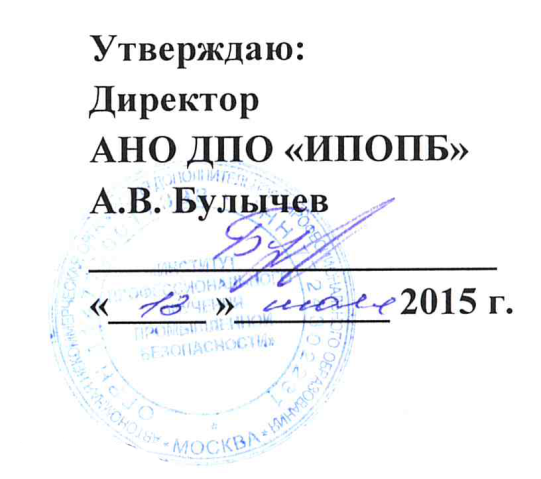 Учебный план«Подготовка персонала на IV-V группу по электробезопасности»Цель: Получить и углубить знания электротехники, схем электроустановок и оборудования обслуживаемого участка, технических мероприятий, обеспечивающих безопасность работ.- проводить инструктаж и организовывать безопасное проведение работ, осуществлять надзор за членами бригады.- овладеть знаниями правил освобождения пострадавшего от действия электрического тока, оказания первой медицинской помощи и умение практически оказывать ее пострадавшему.- подготовить и обучить персонал правилам техники безопасности, практическим приемам оказания первой медицинской помощи.Категория слушателей: административно-технический персонал предприятий, организаций, учреждений различных форм собственности и ведомственной принадлежности, осуществляющих проектирование, эксплуатацию, ремонт, наладку, контроль работы оборудования, зданий и сооружений, входящих в состав электроэнергетического производства, а также в условиях действующего электроэнергетического объекта.Срок обучения: 72 часаФорма обучения: очная, очно-заочнаяРежим занятий: 8 академических часов в деньИтоговый контроль знаний: экзаменЗам. директора по учебно-методической работе					И.В. Озерова№ п/пНаименование разделовВсего часовВ том числеВ том числе№ п/пНаименование разделовВсего часовЛПЗ123451.Российское законодательство в области промышленной безопасности. Федеральная служба по экологическому, технологическому и атомному надзору РФ (Ростехнадзор РФ)22-2.Основные положения нормативно-правовых документов по безопасной эксплуатации электроустановок потребителей.44-3.Требования к персоналу и его подготовка.66-4.Устройство электроустановок.8445.Техническая эксплуатация электроустановок потребителей.8626.Охрана труда (правила безопасности) при эксплуатации электроустановок.88-7.Порядок применения и использования средств защиты, используемых в электроустановках.8448.Правила пожарной безопасности при эксплуатации электроустановок.8629.Действие электрического тока на организм человека и оказание первой медицинской помощи при поражении электрическим током.84410.Требования Гражданского, административного и трудового кодексов РФ и Постановления Правительства РФ от 27.12.2004г. №861 в области энергоснабжения84411.Порядок расследования аварий и несчастных случаев в электроустановках.422ИТОГО:ИТОГО:725022